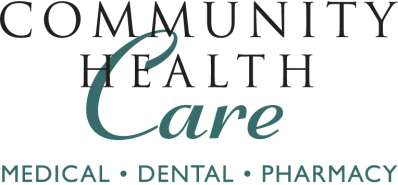 	CHC Hilltop Medical Clinic	1202 Martin Luther King Jr. Way	Tacoma, WA 98405-3926	Phone: (253) 441-4742	Fax: (253) 442-8790_October 3. 2019Re: Preferred name (legal name) Last nameDOB:0/00/0000To Whom it May Concern: I am a provider licensed to practice medicine in the state of Washington. Preferred name is a patient in my practice. He has a history of persistent gender dysphoria and has been evaluated for the capacity to provide informed consent. He has no significant uncontrolled medical or mental health conditions. He not smoke cigarettes and his BMI is xx.xx. He has received the appropriate gender affirming medical treatment and has been on hormone therapy for over one year. I recommend him for masculinizing chest reconstruction.Sincerely,Provider, ARNP/DO/MDLicense # XX123456